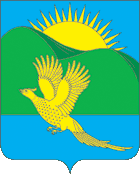 ДУМА ПАРТИЗАНСКОГО МУНИЦИПАЛЬНОГО РАЙОНАПРИМОРСКОГО КРАЯРЕШЕНИЕсело Владимиро-Александровское16.12.2021                                                                                                            № 371    В соответствии с Федеральным законом от 24.07.2007 № 209-ФЗ «О развитии малого и среднего предпринимательства в Российской Федерации», с Постановлением Правительства Российской Федерации от 21.08.2010 № 645 «Об имущественной поддержке субъектов малого и среднего предпринимательства при предоставлении федерального имущества» (в редакции Постановления Правительства РФ от 01.12.2016 № 1283), руководствуясь статьями 19, 30 Устава Партизанского муниципального района, Дума Партизанского муниципального района РЕШИЛА:1. Принять муниципальный правовой акт «Положение о порядке согласования ремонтных работ и возмещения за счет аренды стоимости капитальных затрат на ремонт и восстановление предоставленного в аренду недвижимого муниципального имущества Партизанского муниципального района, предназначенного для оказания имущественной поддержки субъектам малого и среднего предпринимательства и физическим лицам, применяющим специальный налоговый режим» (прилагается).2. Направить муниципальный правовой акт главе Партизанского муниципального района для подписания и официального опубликования.3. Настоящее решение вступает в силу со дня его принятия.Председатель Думы                                                                         А.В. АрсентьевМУНИЦИПАЛЬНЫЙ ПРАВОВОЙ АКТПоложениео порядке согласования ремонтных работ и возмещения за счет аренды стоимости капитальных затрат на ремонт и восстановление предоставленного в аренду недвижимого муниципального имущества Партизанского муниципального района, предназначенного для оказания имущественной поддержки субъектам малого и среднего предпринимательства и физическим лицам, применяющим специальный налоговый режимПринят решениемДумы Партизанского муниципального районаот 16.12.2021 № 3711. Общее положениеНастоящее Положение разработано в соответствии с Федеральным законом от 24.07.2007 № 209-ФЗ «О развитии малого и среднего предпринимательства в Российской Федерации», Постановлением Правительства Российской Федерации от 21.08.2010 № 645 «Об имущественной поддержке субъектов малого и среднего предпринимательства при предоставлении федерального имущества» (в редакции Постановления Правительства РФ от 01.12.2016 № 1283), постановлением администрации Партизанского района от 19.09.2018 № 728  «Об утверждении Положения о порядке предоставления в аренду муниципального имущества Партизанского муниципального района субъектам малого и среднего предпринимательства» (в редакции постановления от 10.10.2018 № 800) в целях улучшения технического состояния муниципального недвижимого имущества, находящегося в аренде (нежилое здание, нежилое помещение, строение) (далее – нежилой объект).Положение определяет условия и порядок согласования проведения арендаторами нежилых объектов капитального ремонта, а так же порядок зачета в счет арендной платы затрат арендаторов нежилого объекта на проведение капитального ремонта арендуемого нежилого объекта, определяет процедуру и условия получения арендатором согласия на проведение работ по капитальному ремонту арендуемого нежилого объекта, порядок принятия решения о возмещении в счет арендной платы стоимости затрат арендатора, как в период проведения работ по капитальному ремонту, так и после завершения работ в течение срока действия договора аренды.Настоящее Положение не распространяется на арендаторов нежилых объектов следующих категорий:- арендаторов, имеющих задолженность по платежам за аренду нежилых объектов;- арендаторов, имеющих преференции по арендной плате нежилых объектов;- арендаторов, арендующих нежилые объекты, являющиеся памятниками истории и культуры.1.4. Для целей настоящего Положения под капитальным ремонтом (реконструкцией) нежилого объекта подразумевается комплекс ремонтно-строительных работ и организационно-технических мероприятий по устранению физического и морального износа арендуемого нежилого объекта  его элементов и систем инженерно-технического оборудования, направленных на улучшение эксплуатационных показателей не связанных с изменением его функционального назначения (далее – капитальный ремонт).Отношения по капитальному ремонту нежилых объектов, при проведении которого затрагиваются конструктивные и другие характеристики надежности и безопасности таких объектов, регулируется градостроительным законодательством Российской Федерации.Администрация Партизанского муниципального района (далее – администрация района) на основании поступившего заявления арендатора и документов, предусмотренных настоящим Положением, принимает решение о даче согласия (либо отказе) на проведение работ по капитальному ремонту.Заявление арендатора с приложенным пакетом документов в случае необходимости производства работ по капитальному ремонту нежилых объектов подается до начала работ в письменном виде на имя главы Партизанского муниципального района.Фактическая стоимость затрат арендатора на проведение работ по капитальному ремонту нежилых объектов, принимаемая к возмещению в счет арендной платы, которая не может превышать расчетную стоимость затрат, предусмотренных проектно-сметной документацией, и сроки осуществления этого возмещения утверждаются постановлением администрации района (далее – Постановление).Проведение арендатором работ по капитальному ремонту арендуемого нежилого объекта и применение возмещения стоимости затрат арендатора в счет арендной платы осуществляется в соответствии с дополнительным соглашением к договору аренды, заключенным между арендодателем и арендатором, на основании Постановления.Возмещение за счет арендной платы стоимости капитального ремонта и восстановления предоставленного в аренду нежилого объекта Партизанского муниципального района, предназначенного для оказания имущественной поддержки субъектам малого и среднего предпринимательства и физическим лицам, применяющим специальный налоговый режим, осуществляется путем определения периода освобождения арендатора от уплаты арендных платежей по формуле:П = С затрат / С аренды,где: П – период (количество месяцев) на который арендатор освобождается от уплаты арендных платежей при проведении капитального ремонта арендуемого нежилого объекта;С затрат – сумма затрат арендатора на проведение капитального ремонта арендуемого нежилого объекта, в рублях;С аренды – размер арендной платы в месяц (на дату расчета), в рублях.При этом период зачета затрат арендатора на проведение работ по капитальному ремонту нежилых объектов в счет арендной платы определяется с первого числа месяца следующего за месяцем принятия решения о зачете затрат арендатора в счет арендной платы.II. Порядок получения арендатором согласия на проведение капитального ремонта, арендуемого нежилого объекта     2.1. Для получения арендатором согласия на проведение капитального ремонта арендуемого им нежилого объекта, арендатор направляет в администрацию района заявление в произвольной форме о разрешении ему производства работ по капитальному ремонту арендуемого нежилого объекта с приложением следующих документов:- акт технического обследования нежилого объекта, отражающий его фактическое состояние и обосновывающий необходимость проведения капитального ремонта.       Акт технического обследования должен содержать предполагаемый перечень и объем необходимых работ (с приложением фотографий). Акт технического обследования составляется специализированной организацией, обязательно в присутствии представителя администрации района. При ремонте инженерно-технических коммуникаций (тепло-, электро-, водоснабжение и водоотведение) акт технического обследования согласовывается с соответствующими эксплуатирующими организациями.         - письменное разрешение на проведение ремонтно-реставрационных работ уполномоченного органа охраны объектов культурного наследия в случае проведения работ на нежилом объекте, являющемся объектом культурного наследия.         2.2. Администрация района подготавливает и направляет арендатору в течение 30 (тридцати) календарных дней со дня получения пакета документов, указанных в пункте 2.1 настоящего Положения, постановление о согласии на проведение капитального ремонта и предоставлении ему права разработки проектно-сметной документации на производство работ по капитальному ремонту арендуемого нежилого объекта.         Администрация района принимает решение о согласовании арендатору проведение работ по капитальному ремонту при соблюдении следующих условий:         - арендатор добросовестно выполняет все условия договора аренды;         - предлагаемые арендатором к производству работы относятся к одному из видов работ, указанных в пункте 2.3 настоящего Положения.         2.3. К возмещению в зачет арендной платы стоимости работ по капитальному ремонту нежилого объекта принимаются следующие виды работ:         1) ремонт фасада и кровли;         2) усиление или замена отдельных элементов несущих конструкций;         3) полная или частичная замена основных элементов конструкций (полы, оконные и дверные блоки, перекрытия, стены, перегородки);         4) полная или частичная замена инженерного оборудования, систем водо-, тепло- и энергоснабжения, вентиляции, водоотведения и общестроительные работы, сопровождающие этот ремонт;         5) иные ремонтно-строительные работы, отнесенные действующим законодательством Российской Федерации к капитальному ремонту;         6) разработка проектно-сметной документации.         К возмещению в зачет арендной платы не принимаются работы по капитальному ремонту нежилого объекта, необходимость проведения которых возникла в связи с действиями (бездействием) арендатора.         Стоимость отделочных, а так же иных работ, связанных со специфическими потребностями арендатора (перепланировка помещений, работы по обеспечению дополнительным тепло-, энерго-, водоснабжением, технологическим оборудованием, замена столярных изделий, покрытия пола и т.п.), не подлежит возмещению в счет арендной платы.          2.4. В случае возмещения в счет арендной платы стоимости затрат арендатора на капитальный ремонт арендатор разрабатывает и предоставляет в администрацию района следующие документы:         - проектно-сметную документацию на проведение работ по капитальному ремонту арендуемого нежилого объекта с приложением положительного заключения о результатах ее экспертизы, в том числе государственной экспертизы, если её проведение является обязательным. К документации на виды работ, которые оказывают влияние на безопасность объекта, должна быть приложена копия свидетельства о допуске к выполнению работ по составлению такой документации. В случае проведения капитального ремонта с изменением внешнего архитектурного облика нежилого объекта - согласование с соответствующим уполномоченным органом в сфере архитектуры и градостроительства;          - разрешение на строительство, выданное уполномоченным органом в соответствии с Градостроительным кодексом Российской Федерации при капитальном ремонте затрагивающем конструктивные и другие характеристики надежности и безопасности муниципального имущества.           В случае капитального ремонта инженерно-технических коммуникаций проектно-сметная документация дополнительно согласовывается с соответствующей эксплуатирующей организацией.          2.5. Администрация района в течение 30 (тридцати) рабочих дней со дня получения пакета документов, указанных в пункте 2.4 настоящего Положения, проводит проверку представленных документов.          При несоответствии представленных документов требованиям настоящего Положения, администрация района направляет арендатору письмо с требованием по доработке документов.          В случае, если в течении 14 (четырнадцати) рабочих дней с момента получения письма арендатор (покупатель) не выполнит требование администрации района по доработке документов и не представит полный пакет документов, администрация района направляет арендатору мотивированный отказ в возмещении стоимости затрат на капитальный ремонт.          2.6. Арендатор обязан в течение 45 (сорока пяти) календарных дней после окончания работ представить в администрацию района следующие документы:          - акт выполненных работ (по форме КС-2 и КС-3), подписанный подрядчиком и заказчиком;          - платежные документы, подтверждающие затраты на выполненные работы, приобретенные материалы как за наличные деньги (кассовые чеки, товарные чеки, квитанции или другие документы, подтверждающие прием денежных средств) так и в безналичном порядке (платежный документ с отметкой банка), в том числе затраты на изготовление проектно-сметной документации;          - договор подряда на выполнение ремонтных работ или трудовой договор;          - разрешение на ввод в эксплуатацию (при необходимости).         2.7. Администрация района обязана в течение 30 (тридцати) рабочих дней со дня получения документов от арендатора:          - проверить представленные документы на их соответствие условиям дополнительного соглашения;           - в случае, если стоимость фактических затрат арендатора, подтвержденная документами, указанными в пункте 2.6 Положения, равна или меньше утвержденной расчетной стоимости затрат, подготовить распоряжение администрации района об утверждении фактической стоимости затрат арендатора на проведение работ по возмещению в счет арендной платы, подготовить дополнительное соглашение к договору аренды предусматривающее расчет периода освобождения арендатора от уплаты арендной платы;          - при несоответствии представленных документов требованиям настоящего Положения, направляет арендатору письмо с рекомендациями по их доработке либо мотивированный отказ при несоблюдении требований, установленных настоящим Положением.           2.8. При непредставлении или представлении арендатором в администрацию района, документов, предусмотренных пунктом 2.6 настоящего Положения, позднее 45 (сорока пяти) календарных дней с установленной договором подряда даты окончания работ, возмещение затрат прекращается, а арендатор теряет право на возмещение стоимости понесенных затрат, если не докажет невозможность предоставления в установленный срок документов.            2.9. В случае, указанном в пункте 2.8, администрация района возобновляет начисление арендной платы в полном размере со дня заключения дополнительного соглашения к договору аренды с начислением пени в порядке, установленном для погашения задолженности по арендной плате.            Возобновление начисления арендной платы в полном размере в связи с отменой возмещения за счет арендной платы не является изменением размера арендной платы, осуществляется без заключения дополнительного соглашения и является обязательным для арендатора.  III. Особые условия            3.1. Не подлежит зачету в счет арендной платы стоимость отделочных работ, а так же иных работ, связанных с косметическим ремонтом с потребностями арендатора, благоустройство и озеленение прилегающей к нежилому объекту территории и т.п.            Компенсации не подлежат затраты за ремонтно-строительные работы, выполненные с нарушением строительных норм и правил.           3.2. При включении затрат арендатора на капитальный ремонт нежилого объекта в счет арендной платы, все произведенные им неотделимые и отделимые улучшения нежилого объекта становятся муниципальной собственностью Партизанского муниципального района.           3.3. На момент проведения зачета затрат на капитальный ремонт нежилого объекта у арендатора должна отсутствовать задолженность по арендной плате, неустойкам  за данный нежилой объект.            3.4. В случае, расторжения или окончания действия договора аренды, оставшиеся не зачтенными суммы выполненного капитального ремонта арендатору не компенсируются.           3.5. Периодичность проведения зачета расходов по капитальному ремонту одного и того же вида работ на одном и том же нежилом объекте составляет не менее 25 (двадцать пять) лет.           3.6. В случае проведения арендатором капитального ремонта без принятия соответствующего решения арендодателем, а так же нарушения арендатором видов и объемов проведенных работ по капитальному ремонту, возмещение затрат арендатора на капитальный ремонт в счет арендной платы не производится.IV. Вступление в силу муниципального правового актаНастоящий муниципальный правовой акт вступает в силу со дня его официального опубликования.Глава Партизанского муниципального района                                Л.В. Хамхоев16 декабря 2021 года